РЕШЕНИЕСовета народных депутатов муниципального образования «Мамхегское сельское поселение»От 01.08.2019г №56                                                                                    а.  Мамхег«О присвоении почетный гражданин МО «Мамхегское сельское поселение» Аташуковой Светланы Рамазаноны        Совет народных депутатов муниципального образования «Мамхегское сельское поселение» рассмотрев  обращение Совета старейшин муниципального образования  «Мамхегское сельское поселение» о присвоении звания почетный гражданин муниципального образования «Мамхегское сельское поселение»   Аташуковой Светланы РамазаноныРЕШИЛ:          1. Заместителю директора по учебно-воспитательной работе муниципального общеобразовательного учреждения «Мамхегской средней общеобразовательной школы имени Х.Б. Андрухаева №4»  , за многолетний добросовестный труд в области образования за значительные успехи и организацию и совершенствованию в учебно-воспитательных процессах, формирование интеллектуального, культурного и нравственного развития личности, большой личный вклад  в практическую подготовку  подрастающего поколения, в связи  с 70 -летним юбилеем, присвоить  звание   «Почетный гражданин  муниципальное образования «Мамхегское сельское поселение»  Аташуковой Светлане Рамазановне.           2. Настоящее решение опубликовать или обнародовать в районной газете «Заря».Глава муниципального образования  «Мамхегское сельское поселение»					         Р.А. ТахумовРЕСПУБЛИКА АДЫГЕЯСовет народных депутатовМуниципального образования«Мамхегское сельское поселение»385440, а. Мамхег,ул.Советская, 54а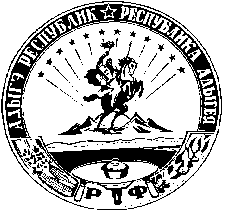 АДЫГЭ РЕСПУБЛИКМамхыгъэ  муниципальнэ къоджэ псэупIэ чIыпIэм изэхэщапIэ янароднэ депутатхэм я Совет385440, къ. Мамхыгъ,ур. Советскэм ыцI, 54а